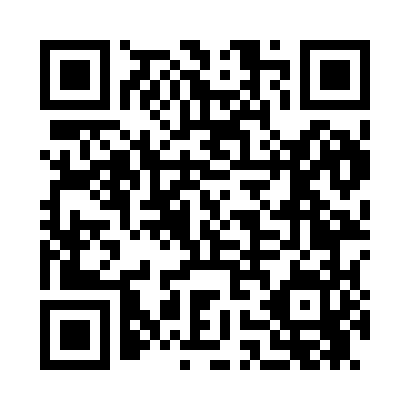 Prayer times for Uneeda, West Virginia, USAMon 1 Jul 2024 - Wed 31 Jul 2024High Latitude Method: Angle Based RulePrayer Calculation Method: Islamic Society of North AmericaAsar Calculation Method: ShafiPrayer times provided by https://www.salahtimes.comDateDayFajrSunriseDhuhrAsrMaghribIsha1Mon4:376:081:315:258:5410:262Tue4:376:091:315:268:5410:253Wed4:386:091:325:268:5310:254Thu4:396:101:325:268:5310:255Fri4:396:111:325:268:5310:246Sat4:406:111:325:268:5310:247Sun4:416:121:325:268:5210:238Mon4:426:121:325:268:5210:239Tue4:436:131:325:268:5210:2210Wed4:436:141:335:268:5110:2111Thu4:446:141:335:268:5110:2112Fri4:456:151:335:268:5110:2013Sat4:466:161:335:268:5010:1914Sun4:476:161:335:268:5010:1915Mon4:486:171:335:268:4910:1816Tue4:496:181:335:268:4910:1717Wed4:506:181:335:268:4810:1618Thu4:516:191:335:268:4710:1519Fri4:526:201:345:268:4710:1420Sat4:536:211:345:268:4610:1321Sun4:546:221:345:268:4510:1222Mon4:556:221:345:268:4510:1123Tue4:576:231:345:268:4410:1024Wed4:586:241:345:268:4310:0925Thu4:596:251:345:258:4210:0826Fri5:006:261:345:258:4110:0727Sat5:016:261:345:258:4110:0628Sun5:026:271:345:258:4010:0429Mon5:036:281:345:258:3910:0330Tue5:056:291:345:248:3810:0231Wed5:066:301:335:248:3710:01